PRIHLÁŠKA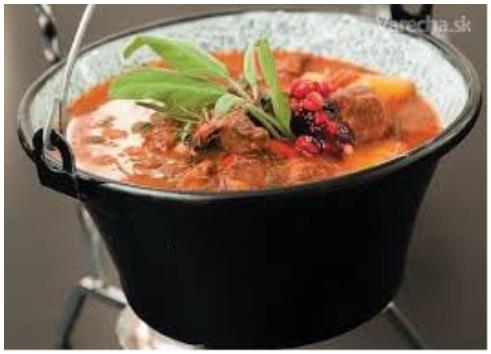 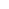 NA SÚŤAŽ VO VARENÍKAPUSTNICEPrihlasujeme sa na súťaž vo varení kapustnice,ktorá bude v Hnúšti, dňa 28. 9. 2019 v čase od 09.00 hodinySúhlasíme s pravidlami súťaže, budeme dodržiavaťhygienické predpisy a pokyny usporiadateľov.NÁZOV TÍMU.......................................................................................................................................................VEDÚCI TÍMU.......................................................................................................................................................ČLENOVIA TÍMU...........................................................................................................................................................................................................................................................................................................KONTAKTNÁ ADRESA.......................................................................................................................................................TELEFONICKÝ KONTAKT.......................................................................................................................................................E-MAILOVÝ KONTAKT.......................................................................................................................................................TERMÍN UZÁVIERKY PRIHLÁŠOK JE 20. 09. 2019Podpis ...............................................Dátum ...............................................KONTAKT :Bližšie informácie o súťaži budú záujemcom poskytnuté na Mestskom úradeč. tel.: 047/202 88 28, e-mail: msu@hnusta.sk, michaela.hroncova@hnusta.skSúťaž sa koná len v prípade priaznivého počasia.